2024 г.Конкурсное задание разработано экспертным сообществом и утверждено Менеджером компетенции, в котором установлены нижеследующие правила и необходимые требования владения профессиональными навыками для участия в соревнованиях по профессиональному мастерству.Конкурсное задание включает в себя следующие разделы:1. ОСНОВНЫЕ ТРЕБОВАНИЯ КОМПЕТЕНЦИИ	31.1. Общие сведения о требованиях компетенции	31.2. Перечень профессиональных задач специалиста по компетенции «Синтез компактных моделей электронных компонентов и систем»	31.3. Требования к схеме оценки	61.4. Спецификация оценки компетенции	61.5. Конкурсное задание	71.5.1. Разработка/выбор конкурсного задания	71.5.2. Структура модулей конкурсного задания (инвариант/вариатив)	82. СПЕЦИАЛЬНЫЕ ПРАВИЛА КОМПЕТЕНЦИИ	102.1. Личный инструмент конкурсанта	112.2. Материалы, оборудование и инструменты, запрещенные на площадке	113. ПРИЛОЖЕНИЯ	11ИСПОЛЬЗУЕМЫЕ СОКРАЩЕНИЯID (Drain) – Ток стока полевого транзистораVG (Gate) – Напряжение на затворе полевого транзистораVD (Drain) – Напряжение на стоке полевого транзистораVS (Source) – Напряжение на истоке полевого транзистораVB (Body) – Напряжение на подложке полевого транзистораSPICE (Simulation Program with Integrated Circuit Emphasis) – Симулятор электронных схем ВАХ – Вольтамперная характеристикаГОСТ – Государственный стандарт ЕСКД – Единая система конструкторской документации МОП-транзистор – полевой транзистор с изолированным затворомПС – Профессиональный стандартСПО – Среднее профессиональное образованиеФГОС – Федеральный образовательный стандартЦУ – Цифровое устройство1. ОСНОВНЫЕ ТРЕБОВАНИЯ КОМПЕТЕНЦИИ1.1. ОБЩИЕ СВЕДЕНИЯ О ТРЕБОВАНИЯХ КОМПЕТЕНЦИИТребования компетенции (ТК) «Синтез компактных моделей электронных компонентов и систем» определяют знания, умения, навыки и трудовые функции, которые лежат в основе наиболее актуальных требований работодателей отрасли. Целью соревнований по компетенции является демонстрация лучших практик и высокого уровня выполнения работы по соответствующей рабочей специальности или профессии. Требования компетенции являются руководством для подготовки конкурентоспособных, высококвалифицированных специалистов / рабочих и участия их в конкурсах профессионального мастерства.В соревнованиях по компетенции проверка знаний, умений, навыков и трудовых функций осуществляется посредством оценки выполнения практической работы. Требования компетенции разделены на четкие разделы с номерами и заголовками, каждому разделу назначен процент относительной важности, сумма которых составляет 100.1.2. ПЕРЕЧЕНЬ ПРОФЕССИОНАЛЬНЫХ ЗАДАЧ СПЕЦИАЛИСТА ПО КОМПЕТЕНЦИИ «СИНТЕЗ КОМПАКТНЫХ МОДЕЛЕЙ ЭЛЕКТРОННЫХ КОМПОНЕНТОВ И СИСТЕМ»Таблица №1Перечень профессиональных задач специалиста1.3. ТРЕБОВАНИЯ К СХЕМЕ ОЦЕНКИСумма баллов, присуждаемых по каждому аспекту, должна попадать в диапазон баллов, определенных для каждого раздела компетенции, обозначенных в требованиях и указанных в таблице №2.Таблица №2Матрица пересчета требований компетенции в критерии оценки1.4. СПЕЦИФИКАЦИЯ ОЦЕНКИ КОМПЕТЕНЦИИОценка Конкурсного задания будет основываться на критериях, указанных в таблице №3:Таблица №3Оценка конкурсного задания1.5. КОНКУРСНОЕ ЗАДАНИЕОбщая продолжительность Конкурсного задания: 18 ч.Количество конкурсных дней: 3 дняВне зависимости от количества модулей, КЗ должно включать оценку по каждому из разделов требований компетенции.Оценка знаний участника должна проводиться через практическое выполнение Конкурсного задания. В дополнение могут учитываться требования работодателей для проверки теоретических знаний / оценки квалификации.1.5.1. Разработка/выбор конкурсного заданияКонкурсное задание состоит из шести модулей, включает обязательную к выполнению часть (инвариант) – пяти модулей, и вариативную часть – одного модуля. Общее количество баллов конкурсного задания составляет 100.Обязательная к выполнению часть (инвариант) выполняется всеми регионами без исключения на всех уровнях чемпионатов.Количество модулей из вариативной части выбирается регионом самостоятельно в зависимости от потребностей работодателей региона в соответствующих специалистах. В случае если ни один из модулей вариативной части не подходит под запрос работодателя конкретного региона, то вариативный (е) модуль (и) формируется регионом самостоятельно под запрос работодателя. При этом время на выполнение модуля (ей) и количество баллов в критериях оценки по аспектам не меняются (Приложение 3. Матрица конкурсного задания).1.5.2. Структура модулей конкурсного задания (инвариант/вариатив)Для выполнения модулей конкурсантам предоставляется техническое задание на проектирование цифрового устройства (ЦУ) и выдаются электронные компоненты, из которых должна состоять схема заданного цифрового устройства (МОП-транзистор с индуцированным каналом n-типа).Пример технического задания:Синтезировать SPICE-модель (макромодель) инвертора с насыщенной нагрузкой обогащенного типа со следующими параметрами:напряжение питания – 3 В;напряжение логического нуля – 0,2 В;рассеиваемая мощность – 350 мВт;емкость нагрузки – 1 пФ.Предоставляемый для измерений МОП-транзистор с индуцированным каналом n-типа играет роль ключевого (активного) в схеме инвертора.Модуль А.  Измерения вольтамперных характеристик электронных компонентов схемы (инвариант)Время на выполнение модуля: 3 часаЗадания: Выбрать диапазоны измерений для тока и напряжения. Обосновать свой выбор. Установить на приборах соответствующие пределы измерений. Задать шаг, с которым будет происходить приращение напряжения.Собрать схему для измерения передаточных характеристик транзистора. Выполнить измерения и занести значения точек измерения в таблицу.Собрать схему для измерения выходных характеристик транзистора. Выполнить измерения и занести значения точек измерения в таблицу.Рассчитать погрешности измерений по классу точности приборов (в качестве погрешности измерения принять инструментальную погрешность, рассчитанную при всех измеренных значениях тока и напряжения).Изобразить графически полученные вольтамперные характеристики.Оформить отчет. Включить в него обоснование выбора диапазонов измерений, схемы для измерений ВАХ, результаты измерений в табличной и графической форме, расчет погрешности измерений.Модуль Б.  Синтез компактных моделей электронных компонентов (инвариант)Время на выполнение модуля: 3 часаЗадания: Измеренный транзистор играет роль ключевого (активного) в схеме инвертора.Построить линейный график зависимости ID1/2 от VGS при VSB = 0, используя измеренную передаточную характеристику.Определить значения пороговых напряжений с учетом влияния подложки. Определить удельную крутизну характеристики ключевого транзистора.Определить коэффициент, учитывающий влияние потенциала подложки на пороговое напряжение (Gamma) (при возможности). Определить коэффициент модуляции длины канала (Lambda) по измеренной выходной характеристике.Задать при необходимости другие SPICE-параметры транзистора.Выбрать уровень сложности (Level) компактной модели МОП-транзистора. Выбор обосновать.Синтезировать компактную модель ключевого транзистора, используя экстрагированные параметры. Все остальные значения SPICE-модели использовать заданными по умолчанию. Для ключевого транзистора отношение ширины канала к длине W/L обычно берется равным двум.Синтезировать компактную модель нагрузочного транзистора. Для нагрузочного транзистора отношение ширины канала к длине W/L рассчитывается, исходя из заданной величины логического нуля. Рассчитать ВАХ активного транзистора с помощью программы моделирования Spice.Сравнить рассчитанную ВАХ транзистора с экспериментальными данными. Оценить точность синтезированной модели.Оформить отчет. Включить в него результаты экстракции SPICE-параметров, компактные модели МОП-транзисторов, сравнение рассчитанной ВАХ с измеренной и вывод о точности синтезированной модели.Модуль В.  Разработка SPICE-модели цифрового устройства (инвариант)Время на выполнение модуля: 3 часаЗадания: Нарисовать схему заданного цифрового устройства (например, инвертора с насыщенной нагрузкой обогащенного типа на МОП-транзисторах с каналом n-типа). Измеренный транзистор играет роль ключевого.Описать схему инвертора на языке SPICE. Исправить ошибки в листинге при необходимости.Рассчитать таблицу истинности и проверить работоспособность схемы. Сделать выводы и корректировки при необходимости.Оформить отчет. Включить в него схему цифрового устройства, результаты проверки правильности работы цифрового устройства и выводы.Модуль Г.  Анализ работы цифрового устройства (инвариант)Время на выполнение модуля: 3 часаЗадания: Рассчитать передаточную кривую инвертора для определения статических параметров. Рассчитать значения напряжений логического нуля, логической единицы, значения пороговых напряжений логического нуля и логической единицы, а также помехоустойчивость.Сравнить напряжение логического нуля с заданным значением. Сделать вывод.Рассчитать время задержки инвертора (время нарастания, спада и задержки), используя заданную емкость нагрузки.Рассчитать потребляемую мощность.Определить работу (энергию) переключения вентиля.Оформить отчет. Включить в него результаты расчетов передаточной характеристики и напряжений, расчет времени задержки, потребляемой мощности, работы переключения вентиля и выводы.Модуль Д.  Оптимизация цифрового устройства (вариатив)Время на выполнение модуля: 3 часаЗадания: Оптимизация вентиля может быть выполнена в соответствии с тремя возможными критериями: повышение степени интеграции, снижения потребляемой мощности и увеличения быстродействия.Исследовать различные варианты улучшения производительности цифрового устройства, используя SPICE-моделирование, и сравнить их результаты.Оформить отчет. Включить в него анализ вариантов улучшения производительности и рекомендации по оптимизации цифрового устройства.Модуль Е.  Представление результатов (инвариант)Время на выполнение модуля: 3 часаЗадания: Оформить презентацию, включающую описание цифрового устройства, основные шаги при разработке моделей, результаты измерений и симуляции, анализ и выводы. Сделать устный доклад с показом презентации (не более 5 минут).2. СПЕЦИАЛЬНЫЕ ПРАВИЛА КОМПЕТЕНЦИИ•	Все работы по выполнению конкурсного задания проводятся под строгим соблюдением правил техники безопасности и охраны труда.•	Все лица должны обладать знаниями об электростатическом разряде и использовать электростатические браслеты и электростатические халаты при работе с компонентами, электронными сборками и иным оборудованием, требующим соблюдения мер антистатической защиты.•	В случае выявления фактов нарушения нормативных требований охраны труда – отстранение от выполнения конкурсного задания на 10 мин, повторное ознакомление с правилами требований охраны труда.2.1. Личный инструмент конкурсантаУчастник вправе использовать собственный СИЗ (при желании), включающий в себя индивидуальное средство защиты органов дыхания.2.2. Материалы, оборудование и инструменты, запрещенные на площадке:- любые средства мобильной связи;- средства фото- и видео записи;- канцелярские средства, такие как блокноты, ручки и т.п., кроме имеющихся на рабочих столах и входящих в его комплектацию;- средства электронного хранения информации (флэш-карты, USB-накопители, переносные внешние диски и т.п.);- смарт-часы, фитнесс-браслеты и прочие персональные гаджеты.Весь необходимый инструмент, оборудование и СИЗ (кроме собственного СИЗ участника) предоставляются организаторами. 3. ПриложенияПриложение №1 Инструкция по заполнению матрицы конкурсного заданияПриложение №2 Матрица конкурсного заданияПриложение №3 Критерии оценкиПриложение №4 Инструкция по охране труда и технике безопасности по компетенции «Синтез компактных моделей электронных компонентов и систем».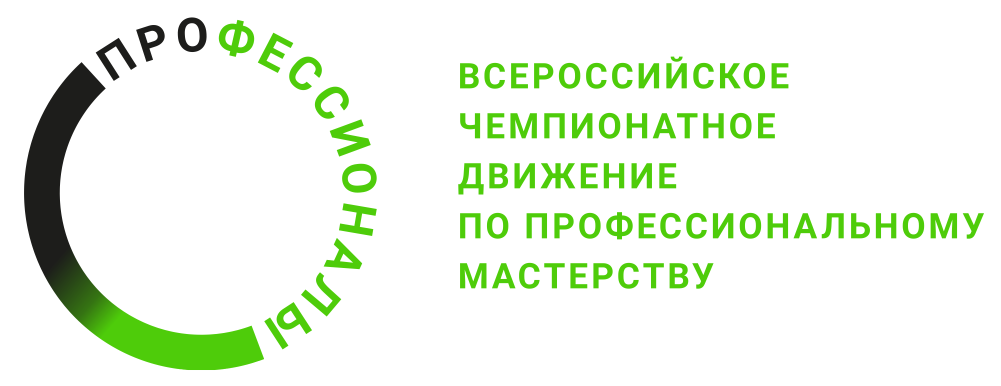 № п/пРазделВажность в %1Измерение параметров и характеристик изделий твердотельной электроникиСпециалист должен знать и понимать:современную элементную базу, используемую в радиоэлектронике;сущность физических процессов, протекающих в электронных приборах и устройствах;виды средств измерений и методы измерений;метрологические показатели средств измерений, погрешности измерений;приборы формирования измерительных сигналов;основные методы измерения электрических величин;требования охраны труда, пожарной, промышленной, экологической безопасности и электробезопасности;прикладные компьютерные программы для обработки результатов измерений и порядок работы в них;методы обработки результатов измерений с использованием средств вычислительной техники;принципы работы, устройство, технические возможности измерительного оборудования в объеме выполняемых работСпециалист должен уметь:составлять измерительные схемы, подбирать по справочным материалам измерительные средства и измерять с заданной точностью различные электрические и радиотехнические величины;пользоваться измерительной аппаратурой;определять и анализировать основные параметры электронных схем и по ним определять работоспособность устройств электронной техники. 152Разработка и моделирование радиоэлектронных устройствСпециалист должен знать и понимать:современную элементную базу, используемую в радиоэлектронике;сущность физических процессов, протекающих в электронных приборах и устройствах;принципы включения электронных приборов и построения электронных схем;основы схемотехники;основы компьютерного моделирования и проектирования;специальные пакеты прикладных программ для моделирования радиоэлектронных средств: наименования, возможности и порядок работы в них;методики построения компьютерных моделей конструкций блоков с низкой плотностью компоновки элементов;требования Единой системы конструкторской документации (далее - ЕСКД), государственных национальных, военных и отраслевых стандартов, технических условий в области конструирования радиоэлектронных средств;прикладные компьютерные программы для создания графических документов: наименования, возможности и порядок работы в них;прикладные компьютерные программы для создания текстовых документов: наименования, возможности и порядок работы в них;Специалист должен уметь:анализировать техническое задание;выбирать и обосновывать схемотехническое решение;выполнять расчеты необходимых параметров радиоэлектронных устройств;осуществлять подбор элементной базы и средств измерений;использовать системы автоматизированного проектирования для разработки радиоэлектронных устройств;оценивать результаты разработки и моделирования радиоэлектронных устройств и проводить корректирующие действия;503Анализ электрических схем радиоэлектронных изделийСпециалист должен знать и понимать:современную элементную базу, используемую в радиоэлектронике;принципы работы электронных компонентов;основные электрические характеристики различных компонентов;методы анализа электрических схем;анализ сигналов и их характеристик;программные инструменты, используемыми для анализа электрических схем, такие как SPICE-симуляторы (например, LTspice, PSpice), электронные CAD-системы (например, Altium Designer, Cadence), а также программы для моделирования и симуляции (например, MATLAB, Simulink);различные виды технической документации, такие как схемы, справочники, даташиты компонентов и стандартыСпециалист должен уметь:интерпретировать результатов измерений и предлагать улучшения или корректировки, если необходимо;идентифицировать потенциальные проблемы схем, такие как перекрестные помехи, нестабильность сигналов, неправильное включение компонентов;определять и анализировать основные параметры электронных схем и по ним определять работоспособность устройств электронной техники;предлагать варианты оптимизации схем для достижения требуемых характеристик.35Критерий/МодульКритерий/МодульКритерий/МодульКритерий/МодульКритерий/МодульКритерий/МодульКритерий/МодульКритерий/МодульИтого баллов за раздел ТРЕБОВАНИЙ КОМПЕТЕНЦИИРазделы ТРЕБОВАНИЙ КОМПЕТЕНЦИИAБВГДЕРазделы ТРЕБОВАНИЙ КОМПЕТЕНЦИИ11515Разделы ТРЕБОВАНИЙ КОМПЕТЕНЦИИ22051010550Разделы ТРЕБОВАНИЙ КОМПЕТЕНЦИИ355155535Итого баллов за критерий/модульИтого баллов за критерий/модуль152510251510100КритерийКритерийМетодика проверки навыков в критерииАИзмерения вольтамперных характеристик электронных компонентов схемыЭкспертная оценка результатов измерений, предоставленных в виде электронного отчета. При оценке учитывается точность и полнота документирования результатов измерений на основании электронного отчета, представленного конкурсантом. 	БСинтез компактных моделей электронных компонентовЭкспертная оценка результатов экстракции параметров модели. Проверка качества синтезированной модели на основании электронного отчета, представленного конкурсантом.ВРазработка SPICE-модели цифрового устройстваЭкспертная оценка результатов проверки правильности работы цифрового устройства на основании электронного отчета, представленного конкурсантом.ГАнализ работы цифрового устройстваЭкспертная оценка результатов анализа работы цифрового устройства на основании электронного отчета, представленного конкурсантом.ДОптимизация цифрового устройстваЭкспертная оценка результатов оптимизации цифрового устройства на основании электронного отчета, представленного конкурсантом.ЕПредставление результатовЭкспертная оценка презентации и устного доклада конкурсанта.